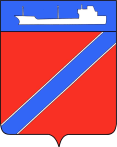 Совет Туапсинского городского поселенияТуапсинского районаР Е Ш Е Н И Еот 01 октября 2019 года                                                                      № 25.7город  ТуапсеОб отмене решения СоветаТуапсинского городского поселения Туапсинского района от 27 августа 2019 года № 24.2«О внесении изменений в решение Совета Туапсинского городского поселения Туапсинского районаот 24 сентября 2015 года № 43.2«Об утверждении правил землепользования и застройки Туапсинского городского поселения Туапсинского района»	Руководствуясь Федеральным законом от 6 октября 2003 г. № 131-ФЗ «Об общих принципах организации местного самоуправления в Российской Федерации», во исполнение протеста Туапсинской межрайонной прокуратуры от 10.09.2019 г. № 7-02-2019 на решение Совета Туапсинского городского поселения Туапсинского района от 27 августа 2019 года № 24.2«О внесении изменений в решение Совета Туапсинского городского поселения Туапсинского района от 24 сентября 2015 года № 43.2 «Об утверждении правил землепользования и застройки Туапсинского городского поселения Туапсинского района», Совет Туапсинского городского поселения Туапсинского района РЕШИЛ:1.Отменить решение Совета Туапсинского городского поселения Туапсинского района от 27 августа 2019 года № 24.2 «О внесении изменений в решение Совета Туапсинского городского поселения Туапсинского района от 24 сентября 2015 года № 43.2 «Об утверждении правил землепользования и застройки Туапсинского городского поселения Туапсинского района».	2.Опубликовать официально настоящее решение в средствах массовой информации и разместить на официальном сайте Совета Туапсинского городского поселения в информационно-телекоммуникационной сети «Интернет».	3. Настоящее решение вступает в силу со дня его официального опубликования.Председатель СоветаТуапсинского городского поселения                                    В.В.СтародубцевИсполняющий обязанности главы Туапсинского городского поселения                                        М.В.Кривопалов